от  28 апреля   2023 г. №_16                                                                                           с. Кокоря                                                     ПОСТАНОВЛЕНИЕ Об утверждении порядка уведомления представителя нанимателя (работодателя) о фактах обращения в целях склонения муниципального служащего к совершению коррупционных правонарушений администрации муниципального образования Кокоринское  сельское поселение В соответствии с Федеральным законом от 06 октября 2003 года № 131 -ФЗ «Об общих принципах организации местного самоуправления в Российской Федерации», в целях реализации положений статьи 9 Федерального закона от 25 декабря 2008 № 273-ФЗ «О противодействии коррупции», Уставом муниципального образования Кокоринское  сельское поселение администрация муниципального образования Кокоринское  сельское поселение постановляет:1. Утвердить прилагаемый Порядок уведомления представителя нанимателя (работодателя) о фактах обращения в целях склонения муниципального служащего к совершению коррупционных правонарушений в администрации муниципального образования Кокоринское  сельское поселение.2. Настоящее постановление вступает в силу после дня его официального опубликования.Порядок уведомления представителя нанимателя (работодателя) о фактах обращения в целях склонения муниципального служащего к совершению коррупционных правонарушений а администрации муниципального образования Кокоринское  сельское поселение 1. Настоящий Порядок уведомления представителя нанимателя (работодателя) о фактах обращения в целях склонения муниципального служащего к совершению коррупционных правонарушений в администрации муниципального образования Кокоринское  сельское поселение (далее – администрация) определяет:1) процедуру уведомления представителя нанимателя (работодателя) о фактах обращения в целях склонения муниципального служащего в администрации (далее – муниципальный служащий) к совершению коррупционных правонарушений;2) перечень сведений, содержащихся в уведомлении муниципального служащего о фактах обращения к нему в целях склонения к совершению коррупционных правонарушений (далее – уведомление);3) процедуру регистрации уведомлений;4) процедуру организации проверки сведений, содержащихся в уведомлении.2. Во всех случаях обращения к муниципальному служащему каких-либо лиц в целях склонения его к совершению коррупционных правонарушений муниципальный служащий обязан уведомить в течение двух рабочих дней с момента обращения к нему о данном факте представителя нанимателя (работодателя) – глава МО Кокоринское  сельское поселение обязанности представителя нанимателя (работодателя) (далее – представитель нанимателя (работодатель), органы прокуратуры или другие государственные органы.3. В случае нахождения муниципального служащего в командировке, в отпуске, вне места прохождения муниципальной службы по иным основаниям, установленным законодательством Российской Федерации, на момент обращения к нему каких-либо лиц в целях склонения его к совершению коррупционных правонарушений, муниципальный служащий обязан уведомить представителя нанимателя (работодателя) в течение двух рабочих дней со дня прибытия к месту прохождения муниципальной службы.4. Уведомление представителя нанимателя (работодателя) о фактах обращения к муниципальному служащему в целях склонения к совершению коррупционных правонарушений, за исключением случаев, когда по данным фактам проведена или проводится проверка, является должностной обязанностью муниципального служащего, невыполнение которой является правонарушением, влекущим его увольнение с муниципальной службы либо привлечение его к иным видам ответственности в соответствии с законодательством Российской Федерации.5. Уведомление оформляется в письменной форме согласно приложению 1 к настоящему Порядку и представляется специалисту сельской администрации (далее – уполномоченное должностное лицо).6. Анонимные уведомления к рассмотрению не принимаются.7. В уведомлении должны быть указаны следующие сведения:1) фамилия, имя, отчество (последнее – при наличии) муниципального служащего, заполняющего уведомление, наименование должности муниципального служащего;2) все известные сведения о лице, склоняющем муниципального служащего к совершению коррупционных правонарушений;3) суть коррупционных правонарушений, к совершению которых склоняли муниципального служащего;4) способ склонения к правонарушению (подкуп, угроза, обещание, обман, насилие и т.д.);5) время, место и обстоятельства, при которых произошло обращение к муниципальному служащему;6) сведения о том, в отношении какой именно должностной обязанности муниципального служащего была совершена попытка склонения к совершению коррупционных правонарушений;7) иные сведения, которыми располагает муниципальный служащий относительно факта обращения лица в целях склонения его к совершению коррупционных правонарушений (сведения об очевидцах произошедшего и (или) о наличии у муниципального служащего, заполнившего уведомление, иных материалов, подтверждающих факт склонения к совершению коррупционных правонарушений);8) информация об исполнении муниципальным служащим обязанности по уведомлению органов прокуратуры и (или) других государственных органов об обращении к нему каких-либо лиц в целях склонения его к совершению коррупционных правонарушений (наименование государственного органа, дата и способ направления уведомления);9) дата заполнения уведомления;10) подпись муниципального служащего, заполнившего уведомление.К уведомлению прилагаются все имеющиеся в распоряжении муниципального служащего материалы, подтверждающие обстоятельства обращения в целях склонения муниципального служащего к совершению коррупционных правонарушений, а также иные документы, имеющие отношение к обстоятельствам, указанным в уведомлении (при наличии).8. Уведомление подлежит регистрации уполномоченным должностным лицом в журнале учета уведомлений (далее – журнал), форма которого приведена в приложении 2 к настоящему Порядку. Журнал должен быть прошит, пронумерован, а также заверен оттиском печати сельской администрации.9. Журнал хранится в уполномоченном органе. Запись о количестве листов заверяется подписью уполномоченного должностного лица.Запрещается отражать в журнале ставшие известными сведения о частной жизни муниципального служащего, его личной и семейной тайне, а также иную конфиденциальную информацию, охраняемую законом.10. Уполномоченный орган:1) регистрирует уведомление в журнале в день его поступления в уполномоченному должностному лицу и передает его представителю нанимателя (работодателю) для принятия решения о проведении проверки;2) в день обращения с уведомлением выдает муниципальному служащему расписку в получении уведомления по форме согласно Приложению 1 к настоящему Порядку с указанием даты получения и номера регистрации в журнале, при этом отказ в регистрации уведомления либо невыдача расписки не допускается.11. Решение о проведении проверки указанных в уведомлении сведений (далее – проверка) принимается представителем нанимателя (работодателем) в течение двух рабочих дней со дня регистрации уведомления.Решение о проведении проверки оформляется распоряжением администрации, подготовку которого обеспечивает уполномоченный орган.12. Проверка проводится уполномоченным должностным лицом.13. В ходе проведения проверки уполномоченное должностное лицо вправе направлять уведомление в органы государственной власти, иные государственные органы, органы местного самоуправления, истребовать от муниципальных служащих письменные объяснения по существу поданного уведомления, проводить беседы, рассматривать материалы, имеющие отношение к сведениям, изложенным в уведомлении, в целях склонения к совершению коррупционных правонарушений.14. Проверка должна быть завершена не позднее 5 рабочих дней со дня принятия решения о ее проведении. В случае необходимости анализа большого объема сведений, содержащихся в уведомлении, истребования дополнительных материалов для проведения проверки срок рассмотрения уведомления может быть продлен по мотивированному представлению уполномоченного должностного лица, но не более чем на 5 рабочих дней.15. Решение о продлении проверки принимается представителем нанимателя (работодателем) на основании мотивированного представления  уполномоченного должностного лица и оформляется распоряжением администрации, подготовку которого обеспечивает уполномоченное должностное лицо.16. Результаты проверки сообщаются представителю нанимателя (работодателю) в течение двух рабочих дней со дня завершения проверки в форме письменного заключения. 17. В письменном заключении указываются:1) фамилия, имя, отчество (последнее – при наличии) муниципального служащего, должность, замещаемая муниципальным служащим, на основании уведомления которого проводилась проверка, период службы на замещаемой должности муниципальной службы и стаж муниципальной службы;2) сроки проведения проверки;3) обстоятельства, послужившие основанием для проведения проверки;4) причины и обстоятельства, способствовавшие обращению в целях склонения муниципального служащего к совершению коррупционных правонарушений;5) предложения о мерах по устранению причин и условий, способствующих обращению к муниципальному служащему в целях склонения его к совершению коррупционного правонарушения.18.Представитель нанимателя (работодатель)в течение трех рабочих дней со дня получения письменного заключения:1) обеспечивает направление материалов проверки в уполномоченные органы для принятия решения о привлечении виновных лиц к ответственности в соответствии с законодательством Российской Федерации;2) в случае выявления фактов несоблюдения муниципальным служащим ограничений и запретов, требований о предотвращении или об урегулировании конфликта интересов и неисполнения обязанностей, установленных в целях противодействия коррупции, принимает решение о применении к муниципальному служащему конкретных мер ответственности в соответствии с законодательством Российской Федерации (далее – решение о применении мер);3) организует проведение мероприятий по устранению причин и условий, способствовавших обращению к муниципальному служащему в целях склонения его к совершению коррупционного правонарушения.19. Уполномоченное должностное лицо обеспечивает ознакомление муниципального служащего, подавшего уведомление, с письменным заключением, решением о применении мер под роспись в течение двух рабочих дней со дня их оформления (издания). В случае, когда письменное заключение, решение о применении мер невозможно довести до сведения муниципального служащего или муниципальный служащий отказывается ознакомиться с ними под роспись, на письменном заключении, решении о применении мер производится соответствующая запись.20. Информация о результатах проверки вносится уполномоченным органом в журналв течение двух рабочих дней со дня оформления письменного заключения, решения о применении мер.21. Сведения, содержащиеся в уведомлении, а также в материалах проверки, являются конфиденциальными. Лица, допустившие разглашение указанных сведений, несут персональную ответственность в соответствии с законодательством Российской Федерации.22. В случае обращения к уполномоченному должностному лицу каких-либо лиц в целях склонения его к совершению коррупционных правонарушений все мероприятия, предусмотренные настоящим Порядком, выполнение которых осуществляет уполномоченное должностное лицо, проводит лицо, определенное представителем нанимателя (работодателем).УВЕДОМЛЕНИЕО ФАКТАХ ОБРАЩЕНИЯ В ЦЕЛЯХ СКЛОНЕНИЯ
К СОВЕРШЕНИЮ КОРРУПЦИОННЫХ ПРАВОНАРУШЕНИЙВ соответствии со статьей 9 Федерального закона от 25 декабря 2008 года № 273-ФЗ «О противодействии коррупции» я, _________________________________________________________________ _________________________________________________________________ _________________________________________________________________ (фамилия, имя, отчество (последнее – при наличии), наименование должности муниципального служащего)настоящим уведомляю Вас об обращении ко мне «___» __________ 20___ года_______________________________________________________________(указывается лицо (лица))в целях склонения меня к совершению коррупционного правонарушения, а именно__________________________________________________________________________________________________________________________ _______________________________________________________________  (указываются все известные сведения о лице, склоняющем муниципального служащего к совершению коррупционных правонарушений, суть коррупционных правонарушений, к совершению которых склоняли муниципального служащего, способ склонения к правонарушению (подкуп, угроза, обещание, обман, насилие и т.д.), время, место и обстоятельства, при которых произошло обращение к муниципальному служащему, сведения о том, в отношении какой именно должностной обязанности муниципального служащего была совершена попытка склонения к совершению коррупционных правонарушений, иные сведения, которыми располагает муниципальный служащий относительно факта обращения лица в целях склонения его к совершению коррупционных правонарушений (сведения об очевидцах произошедшего и (или) о наличии у муниципального служащего, заполнившего уведомление, иных материалов, подтверждающих факт склонения к совершению коррупционных правонарушений)).Одновременно сообщаю, что о факте обращения ко мне лица (лиц) в целях склонения к совершению указанного коррупционного правонарушения я уведомил (а)____________________________________________________________________________________________________________________ _______________________________________________________________ (наименование органов прокуратуры и (или) других государственныхорганов, дата и способ направления уведомления)К уведомлению прилагаются все имеющиеся в распоряжении муниципального служащего материалы, подтверждающие обстоятельства обращения в целях склонения муниципального служащего к совершению коррупционных правонарушений, а также иные документы, имеющие отношение к обстоятельствам, указанным в уведомлении:1) _____________________________________________________2) _____________________________________________________3) _____________________________________________________Уведомление зарегистрировано в журнале учета уведомлений муниципальных служащих муниципального образования Кокоринское  сельское поселение о фактах обращений к ним в целях склонения к совершению коррупционных правонарушений«____» ________ 20__ года № ______.--------------------------------------------------------------------------------------------------РАСПИСКАУведомление____________________________________________________________________________________________________________________(фамилия, имя, отчество (последнее – при наличии), наименование должности муниципального служащего)от «___» _____________  20___  года  об обращении к муниципальному служащему лица (лиц) в целях  склонения к совершению  коррупционных  правонарушений получено и зарегистрировано в журнале учета уведомлений муниципальных служащих муниципального образования Кокоринское  сельское поселение о фактах обращений к ним в целях склонения к совершению коррупционных правонарушений«___» _____20__ года № ____.Время: ______________________«___» _____________ 20___ года                                                                 Приложение 2к Порядку уведомления представителя нанимателя (работодателя) о фактах обращения в целях склонения муниципального служащего к совершению коррупционных правонарушений в администрации муниципального образования Кокоринское  сельское поселениеЖУРНАЛ
учета уведомлений муниципальных служащих администрацииМО Кокоринское  сельское поселение о фактах обращенийк ним в целях склонения к совершению коррупционных правонарушенийРЕСПУБЛИКА АЛТАЙ      АДМИНИСТРАЦИЯМУНИЦИПАЛЬНОГО ОБРАЗОВАНИЯ   КОКОРИНСКОЕ  СЕЛЬСКОЕПОСЕЛЕНИЕ649786 с. Кокоряул. Молодежная,1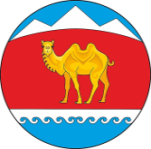 АЛТАЙ  РЕСПУБЛИКА МУНИЦИПАЛТÖЗÖЛМÖ ДЖАЗАТОРДЫНJУРТJЕЕЗЕЗИ НИНАДМИНИСТРАЦИЯЗЫ649786 Кокору j.Молодежный ором, 1Глава сельской администрацииКокоринского сельского поселения:                                    В.Н.Уванчиков                          УТВЕРЖДЕН постановлением администрации муниципального образования Кокоринское  сельское поселениеот «28» апреля 2023 г. №16Приложение 1к Порядку уведомления представителя нанимателя (работодателя) о фактах обращения в целях склонения муниципального служащего к совершению коррупционных правонарушений в администрации муниципального образования Кокоринское  сельское поселение_____________________________________________________________(фамилия, имя, отчество (последнее – при наличии), наименование должности лица, уполномоченного осуществлять функции представителя нанимателя (работодателя)от___________________________________________________________________________________________ (Ф.И.О. (последнее – при наличии), наименование должности муниципального служащего)Подпись муниципального служащего  _____________Дата ___________________________________________________________(Ф.И.О. (последнее – при наличии), наименование должности лица, принявшего уведомление)                                             подпись_____________________________________________(Фамилия, имя, отчество(последнее – при наличии), наименование должности лица, принявшего уведомление)подпись